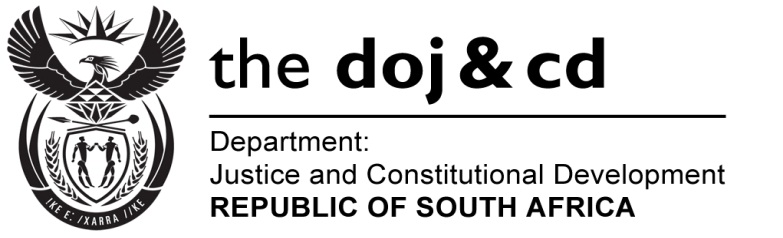 NATIONAL ASSEMBLYQUESTION FOR WRITTEN REPLYPARLIAMENTARY QUESTION NO: 638DATE OF QUESTION: 17 MARCH 2017DATE OF SUBMISSION: 03 APRIL 2017Mr W Horn (DA) to ask the Minister of Justice and Correctional Services:Whether a certain person (name and details furnished) serves on a select committee run under the auspices of the Minister of Police, Mr N P T Nhleko, and the State Security Agency; if so, (a) what amount has the specified person’s involvement in terms of (i) travel and (ii) accommodation expenses cost and (b) who bears these costs;does the specified select committee meet with the President of the Republic, Mr Jacob G Zuma; if so, on what basis;(a) how many flights has the specified person undertaken since his appointment to the specified position, (b) how many of the flights were in business class, (c) who is responsible for the costs of these flights and (d) what amount did these flights cost;(a) what amount was spent on hotel accommodation for the specified person since his appointment and (b) who is responsible for the costs of the accommodation?NW696EREPLY:The National Prosecuting Authority has informed me that the person was seconded to a Reference Group under the auspices of the Secretariat of the Minister of Police during the period 2014 to 2015, with the consent of the Director of Public Prosecutions for South Gauteng, Advocate Andrew Chauke and under former National Director of Public Prosecutions, Mr Mxolisi Nxasana. All costs were covered by the Secretariat of the Police, details of which can be obtained from the aforementioned Secretariat.The Reference Group did not, at any, stage meet with the Honourable President of the Republic, Mr Jacob G. Zuma.& (4) The required information is in the possession of the Secretariat of Police from whom same should be requested.(a) 